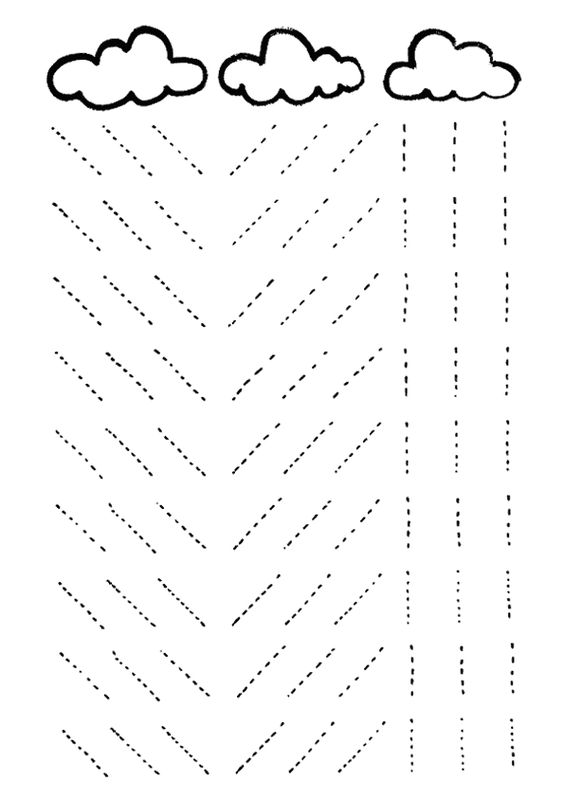 Píšeme ceruzkou podľa čiar. A môžeme si pritom zopakovať pesničku Prší, prší.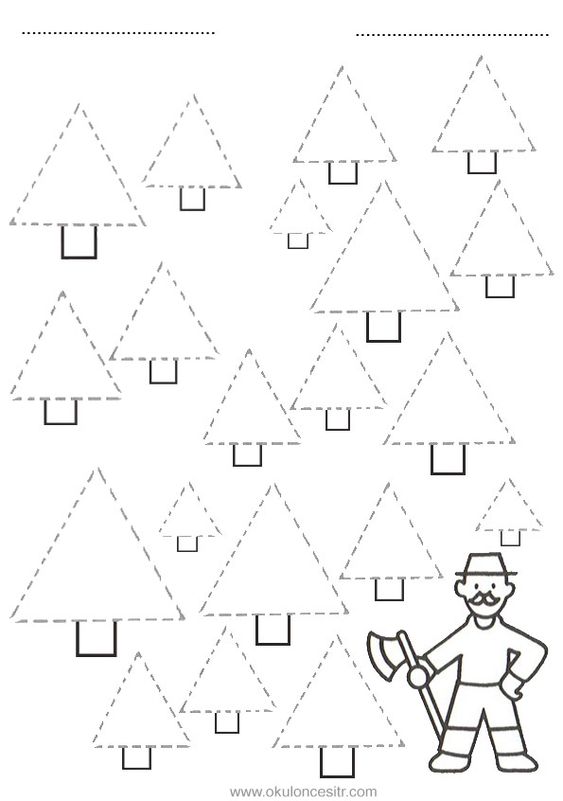 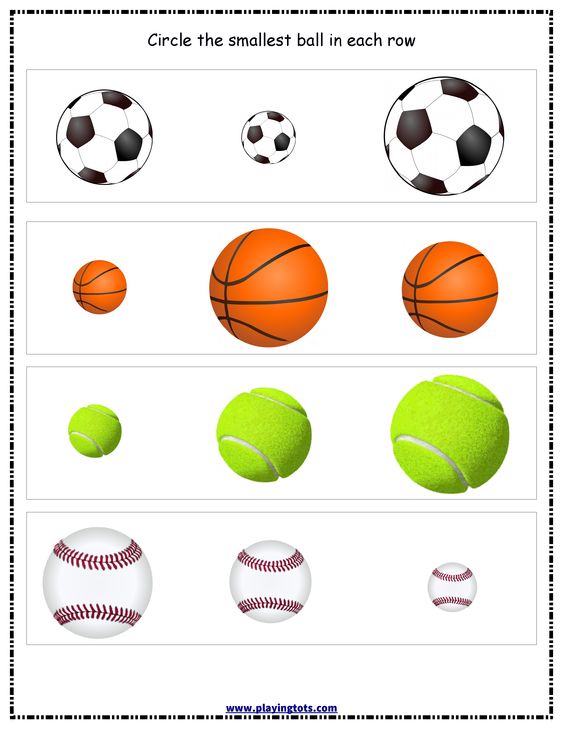 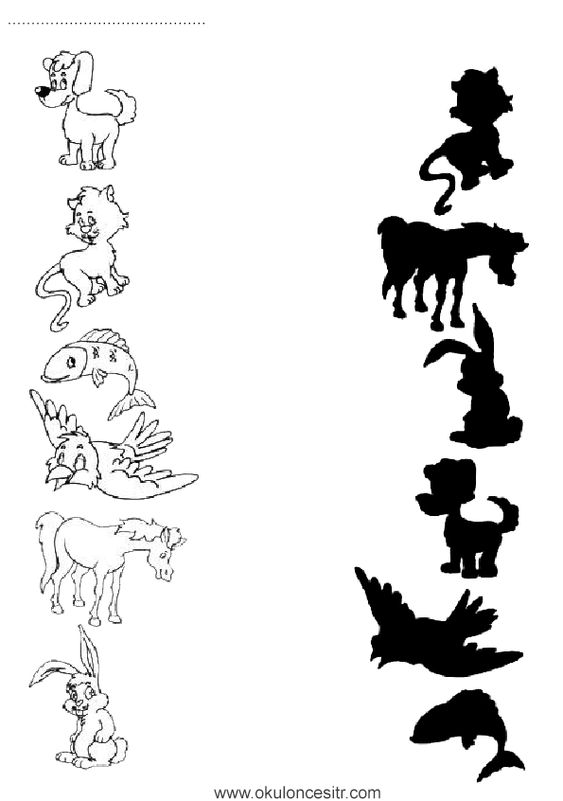 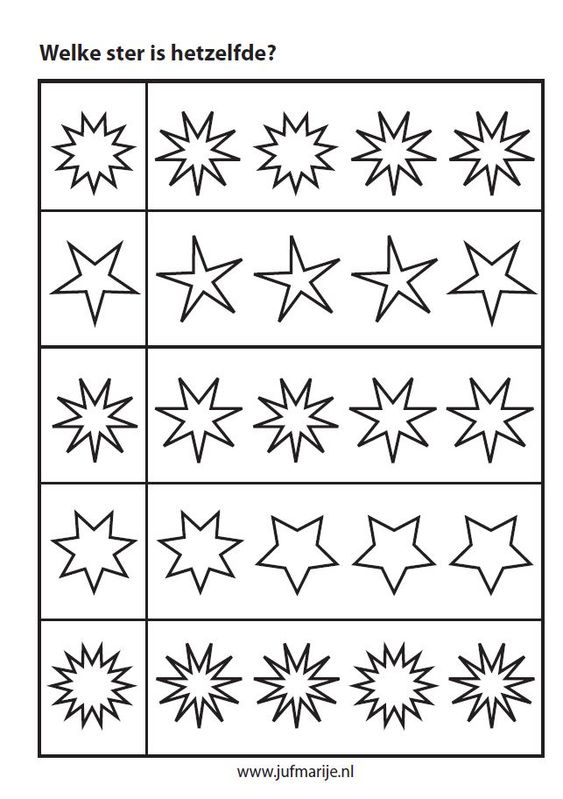 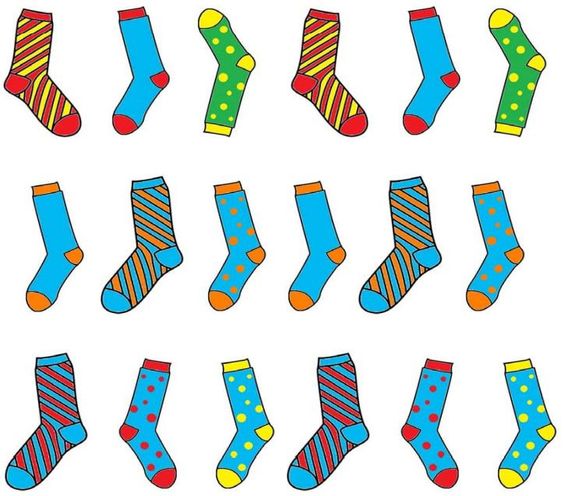 Nájdi a spoj čiarami rovnaké ponožky. Skús v každom páre pomenovať farby.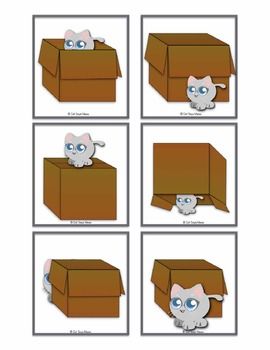 Porozprávaj, kde je umiestnená mačička vzhľadom ku krabici (za, na, v pred, vedľa, pod).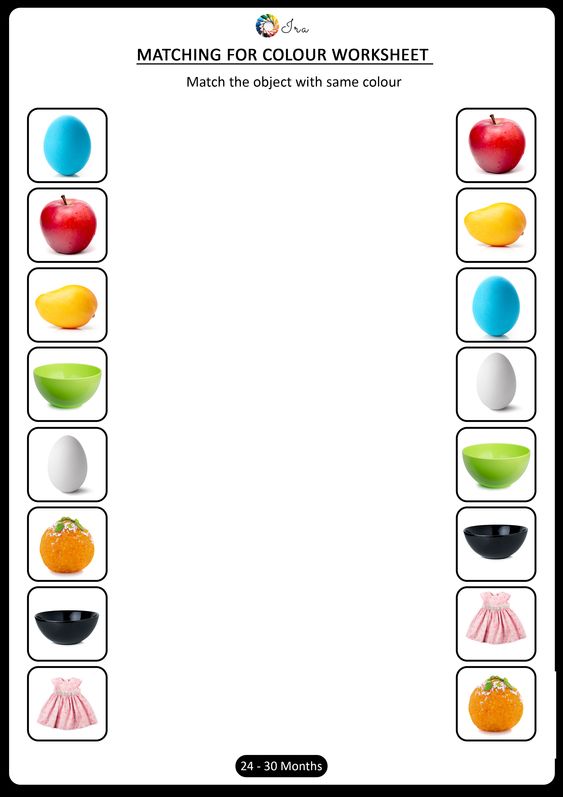 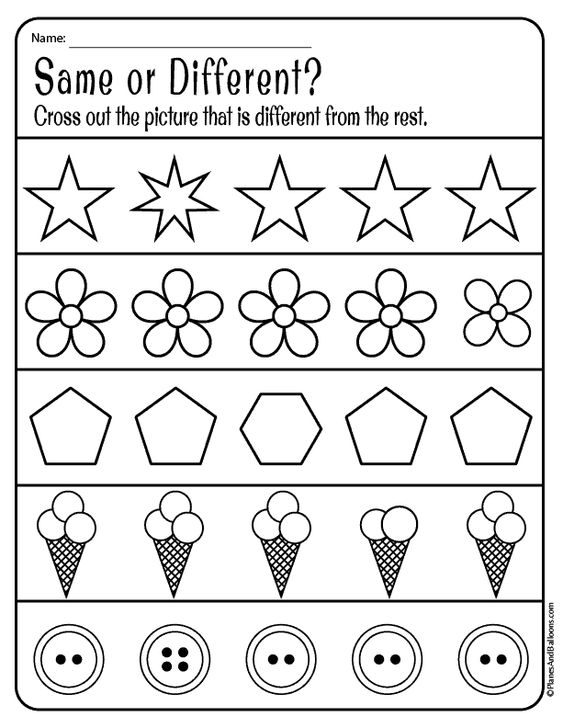 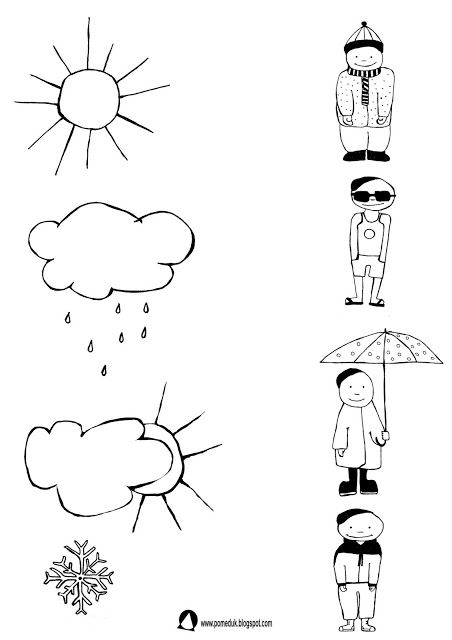 Pomenuj značky počasia a skús ich správne spojiť s príslušným obrázkom chlapca. Porozprávať sa o počasí a ako sa obliekať.